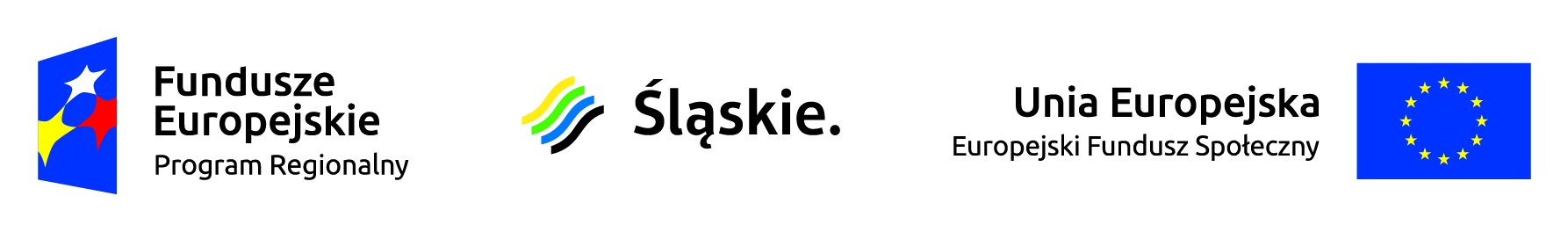 Powiatowy Urząd Pracy w Mysłowicach realizuje projekt dofinasowany z Funduszy Europejskich Aktywizacja osób bezrobotnych w wieku 30+ zarejestrowanych w Powiatowym Urzędzie Pracy w Mysłowicach (III)Regionalny Program Operacyjny Województwa Śląskiego   na lata 2014 – 2020Celem projektu jest zwiększenie możliwości zatrudnienia osób powyżej 30 roku życia pozostających bez pracy zarejestrowanych w PUP w Mysłowicach jako bezrobotni, dla których został ustalmy I lub II profil pomocy, należące co najmniej do jednej z wymienionych grup: osoby powyżej 50 roku życia, kobiety, osoby niepełnosprawne, osoby długotrwale bezrobotne, osoby o niskich kwalifikacjach.Dofinansowanie projektu z UE:  2 163 338,40 złOkres realizacji projektu 01.01.2017r. – 31.12.2018r.